 程式：WebServerControlRelay 使用Client模式建立網頁伺服器開啟程式WebServerControlRelay程式位址：https://github.com/brucetsao/BruceCourses/blob/master/105ANQU_IOT/Code/WebServerControlRelay/WebServerControlRelay.ino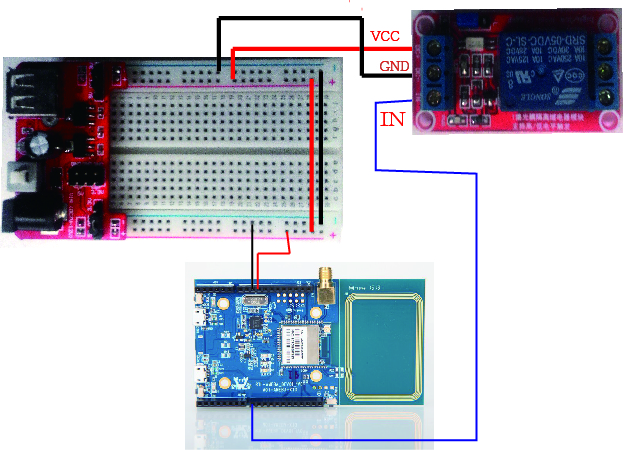 WebServerControlRelay程式重點解說#include <WiFi.h>  使用網路必要函數WiFiServer server(80);   啟動PORT 80進行status = WiFi.begin(ssid);		不使用加密連APstatus = WiFi.begin(ssid, pass);	使用加密連APserver.begin(); 	開始啟動PORT 80 傾聽printWifiStatus();	列印網路資訊WiFiClient client = server.available(); 有人連接Port 80client.connected()  有用戶連接中client.available()	用戶送資料進來char c = client.read();	讀出用戶送的資料(一個位元組)client.println(“HTTP/1.1 200 OK”); ….  送給用戶端一段HTML碼，用瀏覽器方能顯示currentLine.endsWith(“GET /H”)  判斷是否用/H 結束currentLine.endsWith(“GET /L”)  判斷是否用/L 結束client.stop();	與用戶連線停止傳輸資料 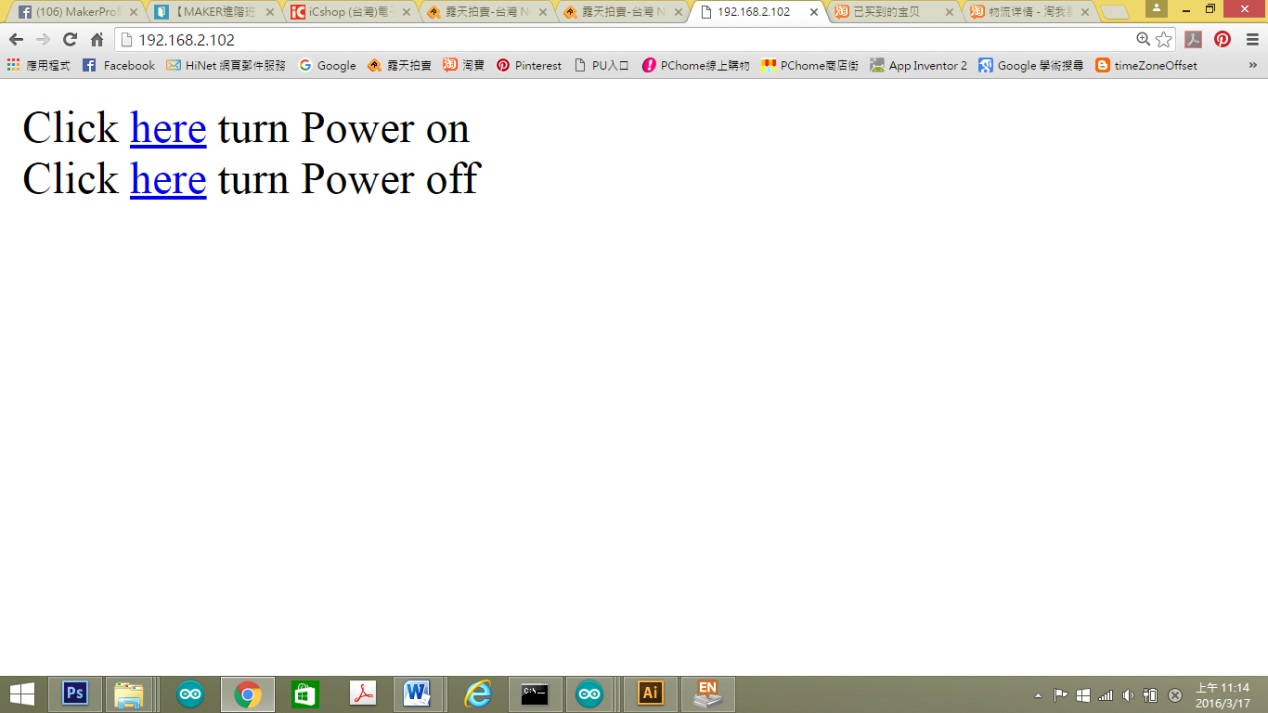 #include <WiFi.h>char ssid[] = "Apple_TC_Wi-Fi";      // your network SSID (name)char pass[] = "27541147";     // your network passwordint keyIndex = 0;                 // your network key Index number (needed only for WEP)int status = WL_IDLE_STATUS;WiFiServer server(80);#define RelayPin 8#define Turnon HIGH#define Turnoff LOWvoid setup() {  Serial.begin(9600);      // initialize serial communication  pinMode(RelayPin, OUTPUT);      // set the LED pin mode  // check for the presence of the shield:  if (WiFi.status() == WL_NO_SHIELD) {    Serial.println("WiFi shield not present");    while (true);       // don't continue  }  String fv = WiFi.firmwareVersion();  if (fv != "1.1.0") {    Serial.println("Please upgrade the firmware");  }  // attempt to connect to Wifi network:  while (status != WL_CONNECTED) {    Serial.print("Attempting to connect to Network named: ");    Serial.println(ssid);                   // print the network name (SSID);    // Connect to WPA/WPA2 network. Change this line if using open or WEP network://    status = WiFi.begin(ssid);    //no pass    status = WiFi.begin(ssid, pass);    //wpa use    // wait 10 seconds for connection:    delay(10000);  }  server.begin();                           // start the web server on port 80  printWifiStatus();                        // you're connected now, so print out the status}void loop() {  WiFiClient client = server.available();   // listen for incoming clients  if (client) {                             // if you get a client,    Serial.println("new client");           // print a message out the serial port    String currentLine = "";                // make a String to hold incoming data from the client    while (client.connected()) {            // loop while the client's connected      if (client.available()) {             // if there's bytes to read from the client,        char c = client.read();             // read a byte, then        Serial.write(c);                    // print it out the serial monitor        if (c == '\n') {                    // if the byte is a newline character          // if the current line is blank, you got two newline characters in a row.          // that's the end of the client HTTP request, so send a response:          if (currentLine.length() == 0) {            // HTTP headers always start with a response code (e.g. HTTP/1.1 200 OK)            // and a content-type so the client knows what's coming, then a blank line:            client.println("HTTP/1.1 200 OK");            client.println("Content-type:text/html");            client.println();            // the content of the HTTP response follows the header:            client.print("Click <a href=\"/H\">here</a> turn Power on<br>");            client.print("Click <a href=\"/L\">here</a> turn Power off<br>");            // The HTTP response ends with another blank line:            client.println();            // break out of the while loop:            break;          } else {    // if you got a newline, then clear currentLine:            currentLine = "";          }        } else if (c != '\r') {  // if you got anything else but a carriage return character,          currentLine += c;      // add it to the end of the currentLine        }        // Check to see if the client request was "GET /H" or "GET /L":        if (currentLine.endsWith("GET /H")) {          digitalWrite(RelayPin, Turnon);               // GET /H turns the LED on        }        if (currentLine.endsWith("GET /L")) {          digitalWrite(RelayPin, Turnoff);                // GET /L turns the LED off        }      }    }    // close the connection:    client.stop();    Serial.println("client disonnected");  }}void printWifiStatus() {  // print the SSID of the network you're attached to:  Serial.print("SSID: ");  Serial.println(WiFi.SSID());  // print your WiFi shield's IP address:  IPAddress ip = WiFi.localIP();  Serial.print("IP Address: ");  Serial.println(ip);  // print the received signal strength:  long rssi = WiFi.RSSI();  Serial.print("signal strength (RSSI):");  Serial.print(rssi);  Serial.println(" dBm");  // print where to go in a browser:  Serial.print("To see this page in action, open a browser to http://");  Serial.println(ip);}